Министерство образования Республики Беларусь 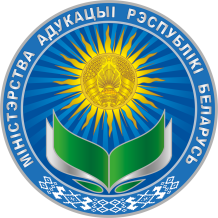 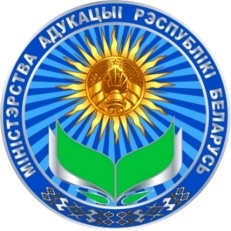 Учреждение образования «Белорусский государственный технологический университет»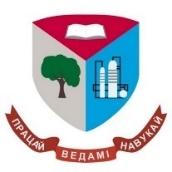 Программамеждународной научно-технической конференции молодых ученых«Инновационные материалы и технологии – 2021»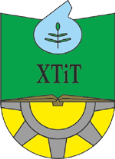 г. Минск, Республика Беларусь 19-20 января 2021 г.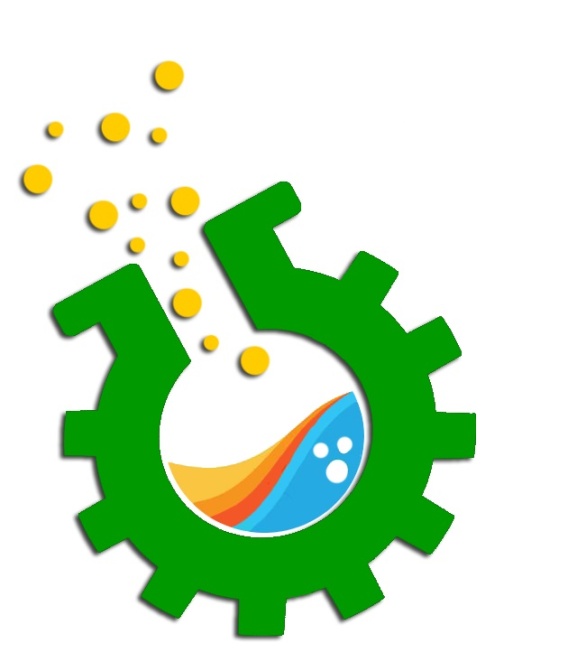 International Scientific and Technical Conferenceof Young Scientists “Innovation Materials and Technologies”January 19-20, 2021Minsk, Republic of BelarusУВАЖАЕМЫЕ КОЛЛЕГИ!Оргкомитет приглашает Вас принять участие в работе 
Международной научно-технической конференциимолодых ученых«ИННОВАЦИОННЫЕ МАТЕРИАЛЫ И ТЕХНОЛОГИИ» imt-2021Регистрация участников конференции:19 января 2021 г. с 10.30 в БГТУ по адресу: ул. Свердлова, 13аОткрытие конференции:19 января 2021 г. с 11.30 Конференц-зал (3 корпус 1 этаж)Секционные заседания: 19-20 января 2021 г.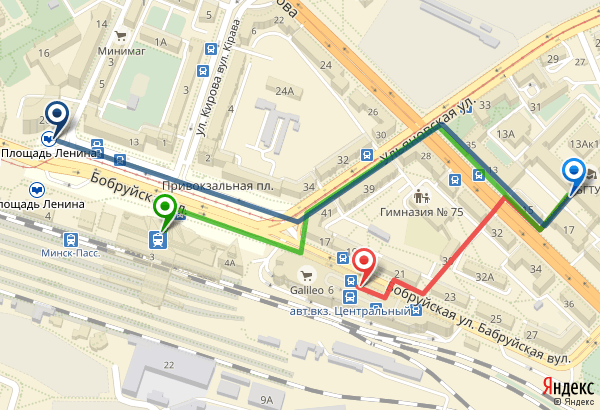 Телефон для справок:   +375(17)327 31 50 – нач. отдела ОНТМ НИ и НИРС, 
Черник Елена Олеговна,©  УО «Белорусский государственный      технологический университет», 2021ОРГАНИЗАЦИОННЫЙ КОМИТЕТ:ПредседательВОЙТОВ И.В. – ректор Белорусского государственного технологического университета, профессор.Заместители председателя:ЖАРСКИЙ И.М. – Почетный ректор Белорусского государственного технологического университета, профессор;ЧЕРНИК А.А. –зав. кафедрой Х,ТЭХПиМЭТ БГТУ, канд. хим. наук, доцент.Члены оргкомитета:ЦЫГАНОВ А.Р. – первый проректор БГТУ, академик НАН Беларуси, д-р. с/х. наук, профессор;АГАФОНОВ Д.В. – канд. техн. наук, доцент (СПбГТИ (ТУ), Санкт-Петербург, РФ);БАРСУКОВ В.З. – д-р хим. наук, профессор (КНУТД, Киев, Украина);БОБОВСКА ИЗАБЕЛЛА – PhD. (Lodz University of Technology, Лодзь, Польша);БОГДАН А.И. – зам. главного инженера ОАО «Стеклозавод «Неман»БОГОМАЗОВА Н.В. – канд. хим. наук, доцент кафедры Х,ТЭХПиМЭТ БГТУ;ЖИЛИНСКИЙ В.В. – канд. хим. наук, доцент кафедры Х,ТЭХПиМЭТ БГТУ;ЗАЙКОВ Ю.П. – д-р хим. наук, профессор (ИВТЭ УрО РАН, Екатеринбург, РФ);КАНЮКОВ Е.Ю. – заместитель директора ГНУ "Институт химии новых материалов НАН Беларуси", канд. физ.-мат. наук;КОНСТАНТИНОВ В.М. –зав. кафедрой материалы в машиностроении БНТУ, 
д-р техн. наук, профессор;КУРИЛO И.И. – зав. кафедрой физической, коллоидной и аналитической химии, канд. хим. наук, доцент;КУБРАК П.Б. - канд. хим. наук, доцент кафедры Х,ТЭХПиМЭТ БГТУ;ЛИНЮЧЁВА О.В. – д-р техн. наук, профессор (НТУУ «КПИ», Киев, Украина);МАТЫС В.Г. – канд. хим. наук, доцент кафедры Х,ТЭХПиМЭТ БГТУ;МАЦУКЕВИЧ И.В. – зав. лабораторией магниевых соединений ИОНХ НАН Беларуси, канд. хим. наук; МУРАШКЕВИЧ А.Н. – д-р техн. наук, профессор кафедры Х,ТЭХПиМЭТ БГТУ;СТРЕЛЬЦОВ Е.А. – зав. кафедрой электрохимии БГУ, д-р хим. наук.ШЕТЬКО С.В. – проректор по научной работе БГТУ, канд. техн. наук, доцент;Локальный комитет:Дата и место проведения конференции:19-20 января 2021 г., УО «Белорусский государственный технологический университет», Республика Беларусь, 220006, г. Минск, ул. Свердлова, 13а.Секционные устные доклады – до 15 мин. Секции конференции:1. Синтез и исследование новых неорганических веществ и материалов2. Химия и технология наноматериалов3. Электрохимические процессы4. Разработка эффективных химико-технологических процессов5. Методы и средства химического анализа, контроля и исследования веществ и материалов.РАСПИСАНИЕ КОНФЕРЕНЦИИВторник 19 января 2021 г.ПРОГРАММА МЕЖДУНАРОДНОЙ 
НАУЧНО-ТЕХНИЧЕСКОЙ КОНФЕРЕНЦИИМОЛОДЫХ УЧЕНЫХИННОВАЦИОННЫЕ МАТЕРИАЛЫ И ТЕХНОЛОГИИIMT-2021Ответственный за выпуск А.А. ЧерникКомпьютерная верстка О.А. Алисиенок, А.В. ПянкоПодписано в печать 18.01.2021. Формат 60×84 1/16Бумага офсетная. Гарнитура Таймс. Печать ризографическая.Усл. печ. л. 0,76. Уч.-изд. л. 0,78.Тираж 60 экз. Заказ     .Издатель и полиграфическое исполнение:УО «Белорусский государственный технологический университет».Свидетельство о государственной регистрации издателя,изготовителя, распространителя печатных изданий№1/227 от 20.03.2014.Ул. Свердлова, 13а, 220006, г. Минск.Черник Александр Александрович,к.х.н., доцент(+375 25) 967 51 48alexachernik@belstu.byАлисиёнок Ольга Александровна, к.х.н., доцент(+375 29) 708 04 17, alisiyonak@belstu.byЧерник Елена Олеговна, нач. отдела ОНИТ НИ и НИРС, +375(17)327 31 50Пянко Анна Владимировна, hanna.pianka@mail.ruВторник19 январяВторник19 январяСреда20 январяСреда20 января10.30-11.30Регистрация участников10.00-12.30Секционные доклады11.30-11.45Открытие конференции12.30-13.00Перерыв11.45-12.00Групповое фото участников конференции13.00-14.00Стендовая секция12.00-14.00Секционные доклады14.00-14.15Перерыв14.00-15.00Перерыв14.15-15.00Подведение итогов конференцииЗакрытие конференции15.00-17.30Секционные доклады14.15-15.00Подведение итогов конференцииЗакрытие конференции10.30-11.30Регистрация участников Регистрация участников 11.30-12.00ОТКРЫТИЕ КОНФЕРЕНЦИИКонференц-зал (3 корпус 1 этаж)ОТКРЫТИЕ КОНФЕРЕНЦИИКонференц-зал (3 корпус 1 этаж)Приветственное слово от ОргкомитетаПриветственное слово от Оргкомитета11.45-12.00Групповое фото участников конференцииГрупповое фото участников конференцииСЕКЦИОННЫЕ ДОКЛАДЫСекция «Синтез и исследование новых неорганических веществ и материалов» Конференц-зал (3 корпус 1 этаж)Председатель: Романовская Е.В.СЕКЦИОННЫЕ ДОКЛАДЫСекция «Синтез и исследование новых неорганических веществ и материалов» Конференц-зал (3 корпус 1 этаж)Председатель: Романовская Е.В.СЕКЦИОННЫЕ ДОКЛАДЫСекция «Синтез и исследование новых неорганических веществ и материалов» Конференц-зал (3 корпус 1 этаж)Председатель: Романовская Е.В.12.00-12.15Киселева К.И., Агафонова О.А., Клименко Н.Н., Киенская К.И., Нистратов А.В.МЕХАНИЧЕСКИЕ СВОЙСТВА КОМПОЗИТОВ НА ОСНОВЕ ЩЕЛОЧЕАКТИВИРОВАННОГО ДОМЕННОГО ШЛАКА, АРМИРОВАННОГО ВТОРИЧНЫМ УГЛЕРОДНЫМ ВОЛОКНОМРХТУ им. Д.И. Менделеева, г. МоскваКиселева К.И., Агафонова О.А., Клименко Н.Н., Киенская К.И., Нистратов А.В.МЕХАНИЧЕСКИЕ СВОЙСТВА КОМПОЗИТОВ НА ОСНОВЕ ЩЕЛОЧЕАКТИВИРОВАННОГО ДОМЕННОГО ШЛАКА, АРМИРОВАННОГО ВТОРИЧНЫМ УГЛЕРОДНЫМ ВОЛОКНОМРХТУ им. Д.И. Менделеева, г. Москва12.15-12.30Костик Е.А., Левицкий И.А.ДЕКОРИРОВАНИЕ ХУДОЖЕСТВЕННОЙ КЕРАМИКИ ГЛАЗУРНЫМИ ПОКРЫТИЯМИ КРАКЛЕБГТУ, Минск, БеларусьКостик Е.А., Левицкий И.А.ДЕКОРИРОВАНИЕ ХУДОЖЕСТВЕННОЙ КЕРАМИКИ ГЛАЗУРНЫМИ ПОКРЫТИЯМИ КРАКЛЕБГТУ, Минск, Беларусь12.30-12.45Касьянов В.К., Гольнева П.А., Чечерина А.Ю., Конькова Т.В.СИНТЕЗ КАТАЛИЗАТОРОВ НА ОСНОВЕ ПРИРОДНОГО МОНТМОРИЛЛОНИТА ДЛЯ ДЕКСТРУКЦИИ ОРГАНИЧЕСКИХ ВЕЩЕСТВ В СТОЧНЫХ ВОДАХРХТУ им. Д.И. Менделеева, г. МоскваКасьянов В.К., Гольнева П.А., Чечерина А.Ю., Конькова Т.В.СИНТЕЗ КАТАЛИЗАТОРОВ НА ОСНОВЕ ПРИРОДНОГО МОНТМОРИЛЛОНИТА ДЛЯ ДЕКСТРУКЦИИ ОРГАНИЧЕСКИХ ВЕЩЕСТВ В СТОЧНЫХ ВОДАХРХТУ им. Д.И. Менделеева, г. Москва12.45-13.0012.45-13.00Браим А.О., Богомазова Н.В.СТРУКТУРНЫЕ И ОПТИЧЕСКИЕ ХАРАКТЕРИСТИКИ ЭЛЕКТРООСАЖДЕННЫХ ПЛЕНОК SnSxБГТУ, Минск, БеларусьСекционнЫЕ ДОКЛАДЫСекция «Электрохимические процессы»Конференц-зал (3 корпус 1 этаж)Председатель: Кубрак П.Б.СекционнЫЕ ДОКЛАДЫСекция «Электрохимические процессы»Конференц-зал (3 корпус 1 этаж)Председатель: Кубрак П.Б.СекционнЫЕ ДОКЛАДЫСекция «Электрохимические процессы»Конференц-зал (3 корпус 1 этаж)Председатель: Кубрак П.Б.13.00-13.1513.00-13.15Кушель А.Ю., Касач А.А., Кубрак П.Б.ИССЛЕДОВАНИЕ ПРОЦЕССА ОСАЖДЕНИЯ ОЛОВЯНИСТОЙ БРОНЗЫ В ИМПУЛЬСНОМ РЕЖИМЕ ЭЛЕКТРОЛИЗАБГТУ, Минск, Беларусь13.15-13.3013.15-13.30Тромза И.А., Кубрак П.Б.Исследование влияния реверсивной токовой нагрузки на качество полирования высокоуглеродистой стали в органических растворахБГТУ, Минск, Беларусь13.30-13.4513.30-13.45Бачко О.П., Пянко А.В., Кубрак П.Б., Алисиенок О.А., Черник А.А.ИССЛЕДОВАНИЕ ПРОЦЕССА ОСАЖДЕНИЯ КОМПОЗИЦИОННЫХ ЭЛЕКТРОЛИТИЧЕСКИХ ПОКРЫТИЙ НА ОСНОВЕ СПЛАВА ОЛОВО-НИКЕЛЬБГТУ, Минск, Беларусь13.45-14.0013.45-14.001Куница Д. А., 1Кубрак П.Б., 2Климова Е. А., 2Паршуто А.А., 2Кохнюк В. Н.Исследование влияния состава электролита анодирования на физико-механические свойства оксидных плёнок алюминиевого сплава Д16 1 БГТУ, Минск, Беларусь 2ФТИ НАНБ, Минск, Беларусь14.00-15.00ПерерывПерерыв15.00-15.1515.00-15.15Казаковцева Н.А., Арфидов К Э.А., Никитина Е.В.,  Бабушкина Л.М., Молчанова Н.Г.ИССЛЕДОВАНИЕ ВЫСОКОТЕМПЕРАТУРНОЙ КОРРРОЗИИ СТАЛИ 12Х18Н10Т В РАСПЛАВЕ LiCl-KCl С ДОБАВКАМИ NdCl3 И CeCl3.ИВТЭ УРО РАН, г. Екатеринбург, РоссияУрФУ им. Б.Н. Ельцина, г. Екатеринбург, Россия15.15-15.3015.15-15.30Родионова П.С., Кубрак П.Б., Яскельчик В.В.Электрохимическое полирование титана в глицериновых растворах минеральных кислотБГТУ, Минск, Беларусь15.30-15.4515.30-15.45Карфидов Э.А., Казаковцева Н.А., Никитина Е.В., Зайков Ю.П., Молчанова Н.Г.ИССЛЕДОВАНИЕ ВЫСОКОТЕМПЕРАТУРНОЙ КОРРРОЗИИ НИКЕЛЯ, МЕДИ, ТИТАНА В РАСПЛАВЕ LiF-NaF-KFИВТЭ УРО РАН, г. Екатеринбург, РоссияУрФУ им. Б.Н. Ельцина, г. Екатеринбург, Россия15.45-16.0015.45-16.00Литвинчик В.Н., Жилинский В.В. ЭЛЕКТРОХИМИЧЕСКИЙ СИНТЕЗ И ИССЛЕДОВАНИЕ ПОКРЫТИЙ НА ОСНОВЕ ЦИНКОВОГО СПЛАВАБГТУ, Минск, Беларусь16.00-16.1516.00-16.15Почопко И. В., Жилинский В.В.ФОРМИРОВАНИЕ И ИССЛЕДОВАНИЕ КОМПОЗИЦИОННЫХ НИКЕЛЬ-АЛМАЗНЫХ ПОКРЫТИЙ ДЛЯ УПРОЧНЕНИЯ ДЕРЕВОРЕЖУЩЕГО ИНСТРУМЕНТАБГТУ, Минск, Беларусь16.15-16.3016.15-16.30Поспелов А.В.1, Гришкевич Е.А.1, Касач А.А.1, Ветохин С.С.1, Романовская Е.В.1, Романовский В.И.2КОРРОЗИОННАЯ СТОЙКОСТЬ СТАЛИ AISI 304 В ВОДНЫХ РАСТВОРАХ ОЗОНА И ГИПОХЛОРИТА КАЛЬЦИЯ1БГТУ, 2ИОНХ, Минск, Беларусь16.30-16.4516.30-16.45Тарасевич А.В., Матыс В.Г.БЕСХРОМОВАЯ ПАССИВАЦИЯ ГАЛЬВАНИЧЕСКИХ ЦИНКОВЫХ ПОКРЫТИЙ С ИСПОЛЬЗОВАНИЕМ ДОПОЛНИТЕЛЬНОЙ ОБРАБОТКИ СИЛЕРОМБГТУ, Минск, Беларусь16.45-17.0016.45-17.00Осипенко М.А., Потихонин Д.Е., Курило И.И.АНТИКОРРОЗИОННЫЕ СВОЙСТВА МОДИФИЦИРОВАННЫХ СОЕДИНЕНИЯМИ МАРГАНЦА АНОДНО-ОКСИДНЫХ ПОКРЫТИЙ НА СПЛАВАХ АЛЮМИНИЯБГТУ, Минск, Беларусь17.00-17.1517.00-17.15Тедорадзе В.Ю., Печенова Г., Яскельчик В.В., Черник А.А.ЭЛЕКТРОХИМИЧЕСКОЕ ИЗВЛЕЧЕНИЕ ЦИНКА ИЗ АКТИВНОЙ МАССЫ ОТРАБОТАННЫХ МАРГАНЦЕВО-ЦИНКОВЫХ ХИМИЧЕСКИХ ИСТОЧНИКОВ ТОКАБГТУ, Минск, Беларусь17.15-17.3017.15-17.30Сташкевич А.Н., Яскельчик В.В., Черник А.А.ЭЛЕКТРОХИМИЧЕСКОЕ ПОЛУЧЕНИЕ ПОРОШКОВ ЛАТУНИ ИЗ РАСТВОРОВ ЭЛЕКТРОЛИТОВБГТУ, Минск, БеларусьСреда 20 января 2021 г.Среда 20 января 2021 г.Среда 20 января 2021 г.Среда 20 января 2021 г.Среда 20 января 2021 г.СекционнЫЕ ДОКЛАДЫСекция «Разработка эффективных химико-технологических процессов»,«Методы и средства химического анализа, контроля и исследования веществ и материалов», «Химия и технология наноматериалов»Конференц-зал (3 корпус 1 этаж)Председатель: Салычиц О.И., Гвоздева Н.А.СекционнЫЕ ДОКЛАДЫСекция «Разработка эффективных химико-технологических процессов»,«Методы и средства химического анализа, контроля и исследования веществ и материалов», «Химия и технология наноматериалов»Конференц-зал (3 корпус 1 этаж)Председатель: Салычиц О.И., Гвоздева Н.А.СекционнЫЕ ДОКЛАДЫСекция «Разработка эффективных химико-технологических процессов»,«Методы и средства химического анализа, контроля и исследования веществ и материалов», «Химия и технология наноматериалов»Конференц-зал (3 корпус 1 этаж)Председатель: Салычиц О.И., Гвоздева Н.А.СекционнЫЕ ДОКЛАДЫСекция «Разработка эффективных химико-технологических процессов»,«Методы и средства химического анализа, контроля и исследования веществ и материалов», «Химия и технология наноматериалов»Конференц-зал (3 корпус 1 этаж)Председатель: Салычиц О.И., Гвоздева Н.А.СекционнЫЕ ДОКЛАДЫСекция «Разработка эффективных химико-технологических процессов»,«Методы и средства химического анализа, контроля и исследования веществ и материалов», «Химия и технология наноматериалов»Конференц-зал (3 корпус 1 этаж)Председатель: Салычиц О.И., Гвоздева Н.А.10.00-10.1510.00-10.151Галенко Е.Н., 2Шарко С.А.ЭЛЕКТРИЧЕСКИЕ СВОЙСТВА НАНОРАЗМЕРНЫХ СЛОЁВ ЗОЛОТА, ПОЛУЧЕННЫХ МЕТОДОМ ИОННО-ЛУЧЕВОГО РАСПЫЛЕНИЯ – ОСАЖДЕНИЯ1УО «МГПУ им. И.П. Шамякина», г. Мозырь, Беларусь2ГО «НПЦ по материаловедению», г. Минск, Беларусь1Галенко Е.Н., 2Шарко С.А.ЭЛЕКТРИЧЕСКИЕ СВОЙСТВА НАНОРАЗМЕРНЫХ СЛОЁВ ЗОЛОТА, ПОЛУЧЕННЫХ МЕТОДОМ ИОННО-ЛУЧЕВОГО РАСПЫЛЕНИЯ – ОСАЖДЕНИЯ1УО «МГПУ им. И.П. Шамякина», г. Мозырь, Беларусь2ГО «НПЦ по материаловедению», г. Минск, Беларусь1Галенко Е.Н., 2Шарко С.А.ЭЛЕКТРИЧЕСКИЕ СВОЙСТВА НАНОРАЗМЕРНЫХ СЛОЁВ ЗОЛОТА, ПОЛУЧЕННЫХ МЕТОДОМ ИОННО-ЛУЧЕВОГО РАСПЫЛЕНИЯ – ОСАЖДЕНИЯ1УО «МГПУ им. И.П. Шамякина», г. Мозырь, Беларусь2ГО «НПЦ по материаловедению», г. Минск, Беларусь1Галенко Е.Н., 2Шарко С.А.ЭЛЕКТРИЧЕСКИЕ СВОЙСТВА НАНОРАЗМЕРНЫХ СЛОЁВ ЗОЛОТА, ПОЛУЧЕННЫХ МЕТОДОМ ИОННО-ЛУЧЕВОГО РАСПЫЛЕНИЯ – ОСАЖДЕНИЯ1УО «МГПУ им. И.П. Шамякина», г. Мозырь, Беларусь2ГО «НПЦ по материаловедению», г. Минск, Беларусь1Галенко Е.Н., 2Шарко С.А.ЭЛЕКТРИЧЕСКИЕ СВОЙСТВА НАНОРАЗМЕРНЫХ СЛОЁВ ЗОЛОТА, ПОЛУЧЕННЫХ МЕТОДОМ ИОННО-ЛУЧЕВОГО РАСПЫЛЕНИЯ – ОСАЖДЕНИЯ1УО «МГПУ им. И.П. Шамякина», г. Мозырь, Беларусь2ГО «НПЦ по материаловедению», г. Минск, Беларусь10.15-10.3010.15-10.30Локун Р.О., Мурашкевич А.Н.ОСОБЕНОСТИ ТРАВЛЕНИЯ МОНОКРИСТАЛЛИЧЕСКОГО КРЕМНИЯ В ЩЕЛОЧНЫХ И КИСЛОТНЫХ ТРАВИТЕЛЯХБГТУ, Минск, Беларусь Локун Р.О., Мурашкевич А.Н.ОСОБЕНОСТИ ТРАВЛЕНИЯ МОНОКРИСТАЛЛИЧЕСКОГО КРЕМНИЯ В ЩЕЛОЧНЫХ И КИСЛОТНЫХ ТРАВИТЕЛЯХБГТУ, Минск, Беларусь Локун Р.О., Мурашкевич А.Н.ОСОБЕНОСТИ ТРАВЛЕНИЯ МОНОКРИСТАЛЛИЧЕСКОГО КРЕМНИЯ В ЩЕЛОЧНЫХ И КИСЛОТНЫХ ТРАВИТЕЛЯХБГТУ, Минск, Беларусь Локун Р.О., Мурашкевич А.Н.ОСОБЕНОСТИ ТРАВЛЕНИЯ МОНОКРИСТАЛЛИЧЕСКОГО КРЕМНИЯ В ЩЕЛОЧНЫХ И КИСЛОТНЫХ ТРАВИТЕЛЯХБГТУ, Минск, Беларусь Локун Р.О., Мурашкевич А.Н.ОСОБЕНОСТИ ТРАВЛЕНИЯ МОНОКРИСТАЛЛИЧЕСКОГО КРЕМНИЯ В ЩЕЛОЧНЫХ И КИСЛОТНЫХ ТРАВИТЕЛЯХБГТУ, Минск, Беларусь 10.30-10.4510.30-10.45Лашкина Е.В.ИССЛЕДОВАНИЕ ФИЗИКО-МЕХАНИЧЕСКИХ И ЭКСПЛУАТАЦИОННЫХ СВОЙСТВ МНОГОФУНКЦИОНАЛЬНОЙ ИНСЕКТИЦИДНОЙ ПЛЕНКИБелГУТ, г. Гомель, БеларусьЛашкина Е.В.ИССЛЕДОВАНИЕ ФИЗИКО-МЕХАНИЧЕСКИХ И ЭКСПЛУАТАЦИОННЫХ СВОЙСТВ МНОГОФУНКЦИОНАЛЬНОЙ ИНСЕКТИЦИДНОЙ ПЛЕНКИБелГУТ, г. Гомель, БеларусьЛашкина Е.В.ИССЛЕДОВАНИЕ ФИЗИКО-МЕХАНИЧЕСКИХ И ЭКСПЛУАТАЦИОННЫХ СВОЙСТВ МНОГОФУНКЦИОНАЛЬНОЙ ИНСЕКТИЦИДНОЙ ПЛЕНКИБелГУТ, г. Гомель, БеларусьЛашкина Е.В.ИССЛЕДОВАНИЕ ФИЗИКО-МЕХАНИЧЕСКИХ И ЭКСПЛУАТАЦИОННЫХ СВОЙСТВ МНОГОФУНКЦИОНАЛЬНОЙ ИНСЕКТИЦИДНОЙ ПЛЕНКИБелГУТ, г. Гомель, БеларусьЛашкина Е.В.ИССЛЕДОВАНИЕ ФИЗИКО-МЕХАНИЧЕСКИХ И ЭКСПЛУАТАЦИОННЫХ СВОЙСТВ МНОГОФУНКЦИОНАЛЬНОЙ ИНСЕКТИЦИДНОЙ ПЛЕНКИБелГУТ, г. Гомель, Беларусь10.45-11.0010.45-11.00Харланова А.Г., Т.А. КучменкоДЕТЕКТИРОВАНИЕ БУТАНОЛА-1 В ГЕКСАНОВОМ ЭКСТРАКТЕ С ПРИМЕНЕНИЕМ ЭЛЕКТРОННОГО НОСА НА ПЬЕЗОВЕСАХФГБОУ ВО "Воронежский Государственный Университет Инженерных Технологий", Воронеж, РФХарланова А.Г., Т.А. КучменкоДЕТЕКТИРОВАНИЕ БУТАНОЛА-1 В ГЕКСАНОВОМ ЭКСТРАКТЕ С ПРИМЕНЕНИЕМ ЭЛЕКТРОННОГО НОСА НА ПЬЕЗОВЕСАХФГБОУ ВО "Воронежский Государственный Университет Инженерных Технологий", Воронеж, РФХарланова А.Г., Т.А. КучменкоДЕТЕКТИРОВАНИЕ БУТАНОЛА-1 В ГЕКСАНОВОМ ЭКСТРАКТЕ С ПРИМЕНЕНИЕМ ЭЛЕКТРОННОГО НОСА НА ПЬЕЗОВЕСАХФГБОУ ВО "Воронежский Государственный Университет Инженерных Технологий", Воронеж, РФХарланова А.Г., Т.А. КучменкоДЕТЕКТИРОВАНИЕ БУТАНОЛА-1 В ГЕКСАНОВОМ ЭКСТРАКТЕ С ПРИМЕНЕНИЕМ ЭЛЕКТРОННОГО НОСА НА ПЬЕЗОВЕСАХФГБОУ ВО "Воронежский Государственный Университет Инженерных Технологий", Воронеж, РФХарланова А.Г., Т.А. КучменкоДЕТЕКТИРОВАНИЕ БУТАНОЛА-1 В ГЕКСАНОВОМ ЭКСТРАКТЕ С ПРИМЕНЕНИЕМ ЭЛЕКТРОННОГО НОСА НА ПЬЕЗОВЕСАХФГБОУ ВО "Воронежский Государственный Университет Инженерных Технологий", Воронеж, РФ11.00-11.1511.00-11.15Жидко Т.В., Шумская Е.В., Алисиенок О.А.СОВЕРШЕНСТВОВАНИЕ ТЕХНОЛОГИИ МЕТАЛЛИЗИРОВАННЫХ ПОКРЫТИЙ НА ИОННО-ТРЕКОВЫХ МЕМБРАНАХБГТУ, Минск, БеларусьИХНМ НАНБ, г.Минск, БеларусьЖидко Т.В., Шумская Е.В., Алисиенок О.А.СОВЕРШЕНСТВОВАНИЕ ТЕХНОЛОГИИ МЕТАЛЛИЗИРОВАННЫХ ПОКРЫТИЙ НА ИОННО-ТРЕКОВЫХ МЕМБРАНАХБГТУ, Минск, БеларусьИХНМ НАНБ, г.Минск, БеларусьЖидко Т.В., Шумская Е.В., Алисиенок О.А.СОВЕРШЕНСТВОВАНИЕ ТЕХНОЛОГИИ МЕТАЛЛИЗИРОВАННЫХ ПОКРЫТИЙ НА ИОННО-ТРЕКОВЫХ МЕМБРАНАХБГТУ, Минск, БеларусьИХНМ НАНБ, г.Минск, БеларусьЖидко Т.В., Шумская Е.В., Алисиенок О.А.СОВЕРШЕНСТВОВАНИЕ ТЕХНОЛОГИИ МЕТАЛЛИЗИРОВАННЫХ ПОКРЫТИЙ НА ИОННО-ТРЕКОВЫХ МЕМБРАНАХБГТУ, Минск, БеларусьИХНМ НАНБ, г.Минск, БеларусьЖидко Т.В., Шумская Е.В., Алисиенок О.А.СОВЕРШЕНСТВОВАНИЕ ТЕХНОЛОГИИ МЕТАЛЛИЗИРОВАННЫХ ПОКРЫТИЙ НА ИОННО-ТРЕКОВЫХ МЕМБРАНАХБГТУ, Минск, БеларусьИХНМ НАНБ, г.Минск, Беларусь11.15-11.3011.15-11.30Савчук А. В., Жилинский В.В.РАЗРАБОТКА ТЕХНОЛОГИИ ФОРМИРОВАНИЯ ЭЛЕКТРОДОВ СУПЕРКОНДЕНСАТОРОВ И ИССЛЕДОВАНИЕ ИХ ЕМКОСТНЫХ ХАРАКТЕРИСТИКБГТУ, Минск, БеларусьСавчук А. В., Жилинский В.В.РАЗРАБОТКА ТЕХНОЛОГИИ ФОРМИРОВАНИЯ ЭЛЕКТРОДОВ СУПЕРКОНДЕНСАТОРОВ И ИССЛЕДОВАНИЕ ИХ ЕМКОСТНЫХ ХАРАКТЕРИСТИКБГТУ, Минск, БеларусьСавчук А. В., Жилинский В.В.РАЗРАБОТКА ТЕХНОЛОГИИ ФОРМИРОВАНИЯ ЭЛЕКТРОДОВ СУПЕРКОНДЕНСАТОРОВ И ИССЛЕДОВАНИЕ ИХ ЕМКОСТНЫХ ХАРАКТЕРИСТИКБГТУ, Минск, БеларусьСавчук А. В., Жилинский В.В.РАЗРАБОТКА ТЕХНОЛОГИИ ФОРМИРОВАНИЯ ЭЛЕКТРОДОВ СУПЕРКОНДЕНСАТОРОВ И ИССЛЕДОВАНИЕ ИХ ЕМКОСТНЫХ ХАРАКТЕРИСТИКБГТУ, Минск, БеларусьСавчук А. В., Жилинский В.В.РАЗРАБОТКА ТЕХНОЛОГИИ ФОРМИРОВАНИЯ ЭЛЕКТРОДОВ СУПЕРКОНДЕНСАТОРОВ И ИССЛЕДОВАНИЕ ИХ ЕМКОСТНЫХ ХАРАКТЕРИСТИКБГТУ, Минск, Беларусь11.30-11.4511.30-11.45Тужик К.В., Жилинский В.В. СИНТЕЗ И ЭЛЕКТРОХИМИЧЕСКИЕ ИССЛЕДОВАНИЯ ОКСИДНЫХ КОМПОЗИЦИЙ В КАЧЕСТВЕ ПОЛОЖИТЕЛЬНЫХ ЭЛЕКТРОДОВ NA-ИОН АККУМУЛЯТОРОВБГТУ, Минск, БеларусьТужик К.В., Жилинский В.В. СИНТЕЗ И ЭЛЕКТРОХИМИЧЕСКИЕ ИССЛЕДОВАНИЯ ОКСИДНЫХ КОМПОЗИЦИЙ В КАЧЕСТВЕ ПОЛОЖИТЕЛЬНЫХ ЭЛЕКТРОДОВ NA-ИОН АККУМУЛЯТОРОВБГТУ, Минск, БеларусьТужик К.В., Жилинский В.В. СИНТЕЗ И ЭЛЕКТРОХИМИЧЕСКИЕ ИССЛЕДОВАНИЯ ОКСИДНЫХ КОМПОЗИЦИЙ В КАЧЕСТВЕ ПОЛОЖИТЕЛЬНЫХ ЭЛЕКТРОДОВ NA-ИОН АККУМУЛЯТОРОВБГТУ, Минск, БеларусьТужик К.В., Жилинский В.В. СИНТЕЗ И ЭЛЕКТРОХИМИЧЕСКИЕ ИССЛЕДОВАНИЯ ОКСИДНЫХ КОМПОЗИЦИЙ В КАЧЕСТВЕ ПОЛОЖИТЕЛЬНЫХ ЭЛЕКТРОДОВ NA-ИОН АККУМУЛЯТОРОВБГТУ, Минск, БеларусьТужик К.В., Жилинский В.В. СИНТЕЗ И ЭЛЕКТРОХИМИЧЕСКИЕ ИССЛЕДОВАНИЯ ОКСИДНЫХ КОМПОЗИЦИЙ В КАЧЕСТВЕ ПОЛОЖИТЕЛЬНЫХ ЭЛЕКТРОДОВ NA-ИОН АККУМУЛЯТОРОВБГТУ, Минск, Беларусь11.45-12.00 (онлайн)11.45-12.00 (онлайн)Королев В.К.,Чжо Тху Сое, Бурлов И.Ю.ВЛИЯНИЕ МИНЕРАЛОГИЧЕСКОГО СОСТАВА НА СВОЙСТВА СУЛЬФОАЛЮМИНАТНОГО КЛИНКЕРАРХТУ им. Д.И. Менделеева, Москва, РФКоролев В.К.,Чжо Тху Сое, Бурлов И.Ю.ВЛИЯНИЕ МИНЕРАЛОГИЧЕСКОГО СОСТАВА НА СВОЙСТВА СУЛЬФОАЛЮМИНАТНОГО КЛИНКЕРАРХТУ им. Д.И. Менделеева, Москва, РФКоролев В.К.,Чжо Тху Сое, Бурлов И.Ю.ВЛИЯНИЕ МИНЕРАЛОГИЧЕСКОГО СОСТАВА НА СВОЙСТВА СУЛЬФОАЛЮМИНАТНОГО КЛИНКЕРАРХТУ им. Д.И. Менделеева, Москва, РФКоролев В.К.,Чжо Тху Сое, Бурлов И.Ю.ВЛИЯНИЕ МИНЕРАЛОГИЧЕСКОГО СОСТАВА НА СВОЙСТВА СУЛЬФОАЛЮМИНАТНОГО КЛИНКЕРАРХТУ им. Д.И. Менделеева, Москва, РФКоролев В.К.,Чжо Тху Сое, Бурлов И.Ю.ВЛИЯНИЕ МИНЕРАЛОГИЧЕСКОГО СОСТАВА НА СВОЙСТВА СУЛЬФОАЛЮМИНАТНОГО КЛИНКЕРАРХТУ им. Д.И. Менделеева, Москва, РФ12.00-12.15 (онлайн)12.00-12.15 (онлайн)Тхет Н. М, Хан Тао Ко., Зо Е Мо У., Кривобородов Ю.Р.ВЛИЯНИЕ ДОБАВКИ СУЛЬФОАЛЮМОФЕРРИТНОГО КЛИНКЕРА НА СВОЙСТВА ПОРТЛАНДЦЕМЕНТАРХТУ им. Д.И, Менделеева, МоскваТхет Н. М, Хан Тао Ко., Зо Е Мо У., Кривобородов Ю.Р.ВЛИЯНИЕ ДОБАВКИ СУЛЬФОАЛЮМОФЕРРИТНОГО КЛИНКЕРА НА СВОЙСТВА ПОРТЛАНДЦЕМЕНТАРХТУ им. Д.И, Менделеева, МоскваТхет Н. М, Хан Тао Ко., Зо Е Мо У., Кривобородов Ю.Р.ВЛИЯНИЕ ДОБАВКИ СУЛЬФОАЛЮМОФЕРРИТНОГО КЛИНКЕРА НА СВОЙСТВА ПОРТЛАНДЦЕМЕНТАРХТУ им. Д.И, Менделеева, МоскваТхет Н. М, Хан Тао Ко., Зо Е Мо У., Кривобородов Ю.Р.ВЛИЯНИЕ ДОБАВКИ СУЛЬФОАЛЮМОФЕРРИТНОГО КЛИНКЕРА НА СВОЙСТВА ПОРТЛАНДЦЕМЕНТАРХТУ им. Д.И, Менделеева, МоскваТхет Н. М, Хан Тао Ко., Зо Е Мо У., Кривобородов Ю.Р.ВЛИЯНИЕ ДОБАВКИ СУЛЬФОАЛЮМОФЕРРИТНОГО КЛИНКЕРА НА СВОЙСТВА ПОРТЛАНДЦЕМЕНТАРХТУ им. Д.И, Менделеева, Москва12.15-12.30 (онлайн)12.15-12.30 (онлайн)12.15-12.30 (онлайн)1Турубанова У.Э., 2Вертен М.А., 1Соболева Е.С.ВЛИЯНИЕ ТЕХНОЛОГИЧЕСКИХ ПАРАМЕТРОВ ПРОЦЕССА НА СТРУКТУРУ КОМПОЗИЦИОННОГО ПОКРЫТИЯ  НА ОСНОВЕ НИКЕЛЯ И НИТРИДА БОРА1ЯГТУ, г. Ярославль, Россия2РГАТУ, г. Рыбинск, Россия1Турубанова У.Э., 2Вертен М.А., 1Соболева Е.С.ВЛИЯНИЕ ТЕХНОЛОГИЧЕСКИХ ПАРАМЕТРОВ ПРОЦЕССА НА СТРУКТУРУ КОМПОЗИЦИОННОГО ПОКРЫТИЯ  НА ОСНОВЕ НИКЕЛЯ И НИТРИДА БОРА1ЯГТУ, г. Ярославль, Россия2РГАТУ, г. Рыбинск, Россия1Турубанова У.Э., 2Вертен М.А., 1Соболева Е.С.ВЛИЯНИЕ ТЕХНОЛОГИЧЕСКИХ ПАРАМЕТРОВ ПРОЦЕССА НА СТРУКТУРУ КОМПОЗИЦИОННОГО ПОКРЫТИЯ  НА ОСНОВЕ НИКЕЛЯ И НИТРИДА БОРА1ЯГТУ, г. Ярославль, Россия2РГАТУ, г. Рыбинск, Россия1Турубанова У.Э., 2Вертен М.А., 1Соболева Е.С.ВЛИЯНИЕ ТЕХНОЛОГИЧЕСКИХ ПАРАМЕТРОВ ПРОЦЕССА НА СТРУКТУРУ КОМПОЗИЦИОННОГО ПОКРЫТИЯ  НА ОСНОВЕ НИКЕЛЯ И НИТРИДА БОРА1ЯГТУ, г. Ярославль, Россия2РГАТУ, г. Рыбинск, Россия1Турубанова У.Э., 2Вертен М.А., 1Соболева Е.С.ВЛИЯНИЕ ТЕХНОЛОГИЧЕСКИХ ПАРАМЕТРОВ ПРОЦЕССА НА СТРУКТУРУ КОМПОЗИЦИОННОГО ПОКРЫТИЯ  НА ОСНОВЕ НИКЕЛЯ И НИТРИДА БОРА1ЯГТУ, г. Ярославль, Россия2РГАТУ, г. Рыбинск, Россия12.30-13.0012.30-13.0012.30-13.00ПерерывПерерывПерерывПерерывПерерыв13.00-14.00Стендовая секцияКонференц-зал (3 корпус 1 этаж) Председатель: Алисиенок О.А.Стендовая секцияКонференц-зал (3 корпус 1 этаж) Председатель: Алисиенок О.А.Стендовая секцияКонференц-зал (3 корпус 1 этаж) Председатель: Алисиенок О.А.Стендовая секцияКонференц-зал (3 корпус 1 этаж) Председатель: Алисиенок О.А.14.00–14.1514.00–14.1514.00–14.1514.00–14.15ПерерывПерерыв14.15-15.0014.15-15.0014.15-15.0014.15-15.00Закрытие конференции, подведение итоговЗакрытие конференции, подведение итоговСТЕНДОВАЯ СЕКЦИЯСТЕНДОВАЯ СЕКЦИЯС-1Kartuzava A., Chernova T., Genarova TNFRACTIONAL DISTILLATION OF PYROLYSIS OILИнститут тепло- и массообмена имени А.В. Лыкова НАН Беларуси, Минск, БеларусьС-2Serykh T.А., S.A. Ulasevich, Badretdinova V.T.OBTAINING SYNTHETIC HYDROXYAPATITE FOR THE FORMATION OF BIO-COATINGS WITH LOCAL DRUG DELIVERYУниверситет ИТМО, Г. Санкт-Петербург, РоссияС-3Serykh Т.А., V.Т.Badretdinova, S.А. Ulasevich INVESTIGATION OF THE EFFECT OF OPTICALLY ACTIVE AMINO ACIDS ON THE FORMATION OF SYNTHETIC HYDROXYAPATITEУниверситет ИТМО, Г. Санкт-Петербург, РоссияС-4Арзуманова Н.Б., Кахраманов Н.Т.ПОЛИМЕРНЫЕ ГИБРИДНЫЕ НАНОКОМПОЗИТЫ НА ОСНОВЕ БЕНТОНИТА И СКОРЛУПЫ ФУНДУКА Институт Полимерных Материалов НАНА, г. СумгайытС-5Аунг Пьяе, Вей Мьо Хтун, Хейн Тху Аунг, Колесников В.АСРАВНЕНИЕ ЭФФЕКТИВНОСТИ ОЧИСТКИ СТОЧНЫХ ВОД ОТ ИОНОВ ТЯЖЕЛЫХ МЕТАЛЛОВ ЦИНКА И НИКЕЛЯ МЕТОДОМ ЭЛЕКТРОФЛОТАЦИИ В ПРИСУТСТВИИ КОМПЛЕКСООБРАЗОВАТЕЛЯ NH4OHРХТУ им. Д.И. Менделеева, Москва, РоссияС-6Наумов И.М,, Бутина О.Н.,   Авакян В.С.,   Пская Е.К., Калинина Т.М., Кусманова И.А., Наумов А.Р.ПОВЫШЕНИЕ ТВЕРДОСТИ СТАЛИ 20 КАТОДНОЙ ЭЛЕКТРОЛИТНО-ПЛАЗМЕННОЙ НИТРОЦЕМЕНТАЦИЕЙ В РАСТВОРЕ НИТРАТА АММОНИЯ И ГЛИЦЕРИНАКостромской государственный университет, Кострома, РоссияС-7Доровская Е. С., Кучменко Т.А.ПРЯМОЙ МЕТОД ОЦЕНКИ СОРБЦИОННЫХ СВОЙСТВ ФАЗ НАНОСТРУКТУРИРОВАННОГО БИОГИДРОКСИАПАТИТА К ПАРАМ ЛЕТУЧИХ ОРГАНИЧЕСКИХ БИОМОЛЕКУЛФГБОУ ВО «ВГУИТ» , Воронеж, РоссияС-8Жуков А.В., Йе Ко Ко Хтун, Стюф Э.А., Чижевская С.В.ВЛИЯНИЕ ФАЗОВОГО СОСТАВА СИНТЕЗИРОВАННЫХ ПОРОШКОВ Li4Ti5O12 НА УДЕЛЬНУЮ ЕМКОСТЬ ЛИТИЙ-ИОННЫХ АККУМУЛЯТОРОВ РХТУ им. Д.И. Менделеева, Москва, РоссияС-9Журавлева Я.Ю. СТРУКТУРА И ЭЛЕКТРОТРАНСПОРТНЫЕ СВОЙСТВА ТВЕРДЫХ РАСТВОРОВ Nd(Ba,Sr)(Fe,Co,Cu)2O5+deltaБГТУ, Минск, БеларусьС-10Зародюк А.В., Чигиринец О.Е., Компанец Н.А., Проценко Л. В., Ляшенко М. И.ИССЛЕДОВАНИЕ ЭКСТРАКТА ХМЕЛЯ (HÚMULUS) СЖИЖЕННЫМ ИЗОБУТАНОМ Национальный технический университет Украины «Киевский политехнический институт имени Игоря Сикорского»Институт сельского хозяйства Полесья НААН Украины, Киев, УкраинаС-11Кораблева С.С., А.К. Мухина, Р.Д. Белов, А.А. Смирнов, К.И. Бесчетникова, Е.В. Сокова, И.В. Тамбовский, И.С. Горохов, П.Н. Белкин, С.А. КусмановВЛИЯНИЕ УСЛОВИЙ КАТОДНОГО ЭЛЕКТРОЛИТНО-ПЛАЗМЕННОГО АЗОТИРОВАНИЯ НА СВОЙСТВА ПОВЕРХНОСТИ СТАЛИ 45Федеральное государственное бюджетное образовательное учреждения высшего образования "Костромской государственный университет, Кострома, РоссияС-12Маслов А.Л., Н.И. Полушин, Т.В. Мартынова КОМПОЗИЦИОННЫЕ ЭЛЕКТРОХИМИЧЕСКИЕ ПОКРЫТИЯ, МОДИФИЦИРОВАННЫЕ НАНОДИСПЕРСНЫМ ПОРОШКОМ ОКСИДА КРЕМНИЯНИТУ "МИСиС", г. Москва, РоссияС-13Озолс В.У., Бондарева Л. П.СОРБЦИОННОЕ ВЫДЕЛЕНИЕ МОЛОЧНОЙ КИСЛОТЫ ИЗ ФЕРМЕНТАЦИОННОЙ СРЕДЫВоронежский государственный университет инженерных технологий, Воронеж, РоссияС-14Полушин Н.И., Лаптев А.И., Маслов А.Л., Б.В. Спицын, А.Е. Алексенко, А.А. Аверин; И.А. Архипушкин, Мартынова Т.В.ОСАЖДЕНИЕ И ИССЛЕДОВАНИЕ ТОНКИХ ПЛЕНОК CVD-АЛМАЗА, ЛЕГИРОВАННЫХ БОРОМНИТУ «МИСиС», г. Москва, РоссияИнститут физической химии и электрохимии имени А. Н. Фрумкина РАН, г. Москва, Россия С-15Сергиенко И.А., А.П. Новицкий, Е.А. Колесников, А.И. Воронин, В.В. Ховайло, Чернышова Е. В.ВЛИЯНИЕ ЛЕГИРОВАНИЯ НА ТЕРМОЭЛЕКТРИЧЕСКИЕ СВОЙСТВА МАТЕРИАЛА НА ОСНОВЕ ОКСИДА ЦИНКАНИТУ МИСиС, г. Москва, РоссияС-16Смирнова Н.С., Нестерова А.Д., Брагина Г.Л., Стахеев А.Ю., Якушев И.А.КАРБОКСИЛАТНЫЕ СОЕДИНЕНИЯ ПЛАТИНЫ – ПЕРСПЕКТИВНЫЕ МАТЕРИАЛЫ ДЛЯ ПОЛУЧЕНИЯ НАНЕСЕННЫХ ГЕТЕРОГЕННЫХ КАТАЛИЗАТОРОВИОНХ РАН, г. Москва, РоссияРХТУ им. Д.И. Менделеева, г. Москва, РоссияИОНХ им. Н.С. Курнакова РАН научный сотрудник, г. Москва, РоссияС-17Тамбовский И. В.,  А.К. Мухина, К.И. Бесчетникова, Р.Д. Белов, Е.В. Сокова, C.C. Кораблева, А.Д. Дьяконова, Р.В. Никифоров, С.А. Кусманов, П.Н. Белкин ВЛИЯНИЕ УСЛОВИЙ КАТОДНОГО АЗОТИРОВАНИЯ НА СВОЙСТВА ПОВЕРХНОСТИ ТИТАНОВОГО СПЛАВА ВТ6Костромской государственный университет, Кострома, РоссияС-18Тхан Зо Хтай, Наинг Зо Хтун, Колесников В.А.ВЛИЯНИЕ КОНЦЕНТРАЦИИ И ПРИРОДЫ ЭЛЕКТРОЛИТА НА ЭЛЕКТРОФЛОТАЦИОННОЕ ИЗВЛЕЧЕНИЕ ГИДРОКСИДА ХРОМА(III)Российский химико-технологический университет им. Д.И. Менделеева, Москва, РоссияС-19Чернышова Е.В., И.А. Сергиенко, А.П. Новицкий, А.И. Воронин, В.В. Ховайло ВЛИЯНИЕ ДОБАВКИ ОКСИДА ЦИНКА НА ТЕРМОЭЛЕКТРИЧЕСКИЕ СВОЙСТВА СКУТТЕРУДИТАНИТУ МИСиС, г. Москва, РоссияС-20Чориев К. Р., Алижонов С. Б., Саттаров К. К.ПОЛУЧЕНИЕ ЦЕЛЕВЫХ ПИЩЕВЫХ САЛОМАСОВ ПОСЛЕДОВАТЕЛЬНЫМ ГИДРИРОВАНИЕМ ХЛОПКОВОГО МАСЛА НА СТАЦИОНАРНОМ И ПОРОШКООБРАЗНОМ КАТАЛИЗАТОРАХГулистанский государственный университетС-21Щемелев И.С., Староверова А.В., Ферапонтов Н.Б., Иванов А.В.ОПРЕДЕЛЕНИЕ САХАРОЗЫ В РАСТВОРАХ МЕТОДОМ ОПТИЧЕСКОЙ МИКРОМЕТРИИ С ПРИМЕНЕНИЕМ НОВОГО КОМПОЗИТА "ПОЛИВИНИЛОВЫЙ СПИРТ - МАГНЕТИТ Московский государственный университет им. М.В. Ломоносова, г. Москва, Россия